Slovíčka – Wocabee Dožeňte plnění balíčků na Wocabee, je možné, že nám neplacená verze brzy skončí.  Listening https://www.newsinlevels.com/products/changing-facebook-level-1/Čekají Facebook nějaké změny?Poslechněte a přečtete si tento text. Můžete si vybrat level 1, 2 nebo 3 Každý jak se cítí. Případně začněte jedničkou a zkuste pak těžší.  Pod textem najdete vysvětlivky (difficult words).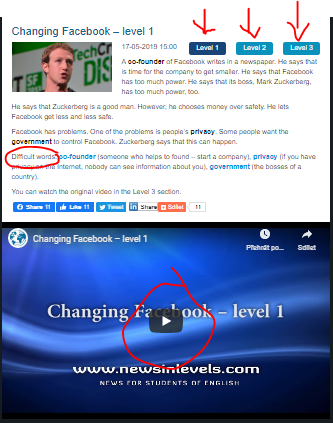 Pohrajte si s tím, přepněte si na jiný level. Slovíčka se snažte pochopit nejdřív z kontextu. Have fun Reading:Učebnice s 76/ A room with a viewPřečtěte si článek a zaměřte se na použití trpného rodu v textu.GrammarOpakování – trpný rodGrammar online:Přihlaste se do umimeanglicky.cz!!!!! – návod najdete i na konci tohoto dokumentuProcvičování – trpný rodhttps://www.umimeanglicky.cz/doplnovacka-passive-voice-3-uroven/520Vyberte správný tvar.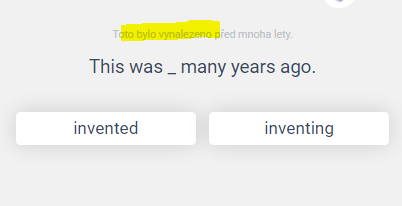 https://www.umimeanglicky.cz/vpisovacka-passive-voice/509Napište správný tvar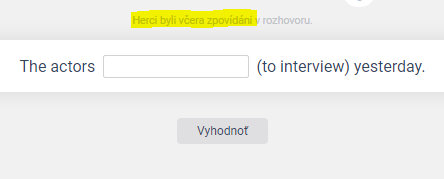 https://www.e-gramatica.com/testy.php?category=trpny-rod&test=2&practice=1Doplňte správný tvar slovesa 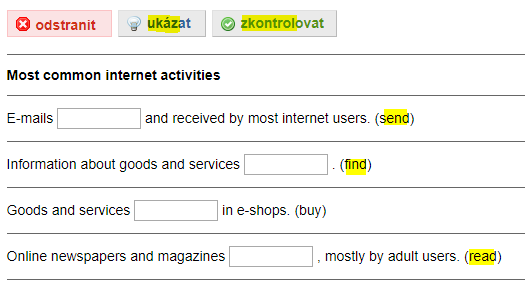 PŘIHLÁŠENÍ DO UMIMEANGLICKY.CZhttps://www.umimeanglicky.cz/Pokud už máte účet, pokračujte na bod č. 4.Pokud nemáte účet, klikněte vpravo nahoře na „zaregistrujte se“. Zadáte jméno, příjmení a email.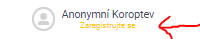 Klikněte na zelenou ikonku „Třída“ vpravo nahoře.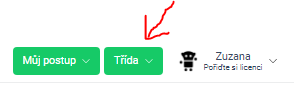 Zadejte heslo Bartošovice AJ9 a klikněte na „potvrdit“.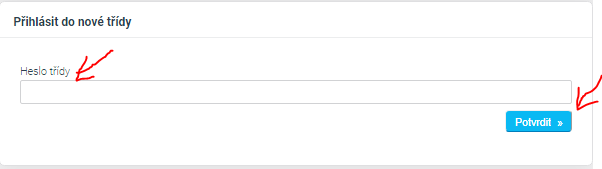 